济宁市品牌建设促进会团体标准T/JPH XXX—2022济宁服务名牌认定规范Specification of evaluation and recognition for famous brand of serviceXXXX - XX - XX发布XXXX - XX - XX实施济宁市品牌建设促进会  发布范围本文件规定了济宁市服务名牌认定的术语和定义、认定原则、申报条件、认定程序、认定内容、认定指标和认定方法。本文件适用于济宁市服务名牌认定，也可作为济宁服务名牌培育的依据。规范性引用文件GB/T 29187 品牌评价 品牌价值评价要求术语和定义
济宁服务名牌济宁市行政区域内服务方为顾客提供服务，符合本文件规定，并经第三方品牌认定机构认定通过的服务品牌。
服务组织利用设备、工具、场所、知识、信息等为顾客提供服务的组织。
服务项目服务项目是指服务组织向顾客提供的服务内容，以满足顾客需求。例如：餐饮服务、家政服务、养老服务、社保服务等。
组织认定机构受政府职能部门委托，组织对济宁市服务名牌申报项目进行认定，具备政府采购资质的（民政社团评级AAAA级及以上）第三方品牌评价机构。
服务质量要素顾客将预期的服务特性和接受到的服务相比较，期望与感知之间的差距，即满足顾客需求的程度。服务质量特性包括可靠性、敏感性、可信性、特色化、有形性。认定原则应符合GB/T 29187的要求；服务组织自愿申请；社会第三方组织科学、规范、务实；认定过程公开、公平、公正；动态认定；择优遴选。申报条件申报组织应具备下列条件：符合国家有关劳动职业健康与安全、税收、环保等法律法规和产业政策的规定；有科学的管理（服务）理念和先进的组织文化，有与现代科技相结合的服务手段；建立实施有效的服务质量管理体系、服务标准体系和服务保障机制；已注册商标；服务质量在省内外同行业处于领先水平，在行业内具有示范作用；所提供的服务得到服务对象的普遍认可，社会知名度和美誉度高；近三年来未发生较大社会影响的服务质量问题。认定程序济宁市服务名牌认定主要包括申报、资格审查、材料审核、顾客意见调查、现场核查、征询意见等程序。认定内容服务战略服务战略包括：领导；战略优势；服务理念；服务方针和目标。服务品牌服务品牌包括：——企业文化；——品牌的核心价值观；——品牌的知名度和美誉度。服务质量要素服务质量要素包括：可靠性；敏感性；可信性；特色化；有形性。服务质量改进服务质量改进包括：服务创新能力；顾客调查；员工培训和激励。服务结果服务结果包括：财务结果；市场效果；社会责任；认证即荣誉。认定指标申报服务名牌总分1100分（含100分附加分），获得700分及以上认定为服务名牌，认定指标见附录A。认定方法专家材料评审由组织认定机构组织各行业专家通过现场、网络等形式对申报材料进行评审。专家认定过程中若出现异议，由组织认定机构再组织专家进行复核审议。顾客意见调查对通过专家材料评审的服务项目，由组织认定机构组织进行顾客意见调查。现场核查对部分专家材料评审阶段有异议的组织进行现场核查，由组织认定机构提出名单并组织实施。
（规范性）
济宁市服务名牌认定指标济宁市服务名牌认定指标表A.1济宁市服务名牌认定指标（续）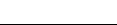 ICS  01.040.03CCS  A 02条款内容认定要点1．服务战略（100分）1.1领导（30分）1）组织机构设置合理，职责划分明确；（10分）1．服务战略（100分）1.1领导（30分）2）领导参与企业方针的制定和实施；（10分）1．服务战略（100分）1.1领导（30分）3）有合理的绩效考核制度并实施考核。（10分）1．服务战略（100分）1.2战略优势（20分）1）有组织战略目标；（10分）1．服务战略（100分）1.2战略优势（20分）2）能对组织战略目标进行阐释。（10分）1．服务战略（100分）1.3服务理念（30分）1）有明确的服务理念；（10分）1．服务战略（100分）1.3服务理念（30分）2）服务理念内涵丰富，能清晰阐释服务理念产生的背景和内涵；（10分）1．服务战略（100分）1.3服务理念（30分）3）能通过多渠道、多层面、有效的方式传达到员工、顾客、供方，被理解和接受。（10分）1．服务战略（100分）1.4服务方针和目标（20分）1）制定了服务方针和目标；（10分）1．服务战略（100分）1.4服务方针和目标（20分）2）服务方针和目标与服务理念相一致；（5分）1．服务战略（100分）1.4服务方针和目标（20分）3）清晰描述服务方针和目标。（5分）2.服务品牌（200分）2.1企业文化（50分）1）企业文化独具特色；（20分）2.服务品牌（200分）2.1企业文化（50分）2）以顾客为导向，被顾客所认同；（15分）2.服务品牌（200分）2.1企业文化（50分）3）与服务理念一致。（15分）2.服务品牌（200分）2.2品牌的核心价值观（70分）1）服务品牌体现核心价值；（25分）2.服务品牌（200分）2.2品牌的核心价值观（70分）2）符合企业文化，有丰富的品牌内涵；（15分）2.服务品牌（200分）2.2品牌的核心价值观（70分）3）进行了品牌的视觉识别的设计、传播；（15分）2.服务品牌（200分）2.2品牌的核心价值观（70分）4）能客观反映本组织的特色，体现为顾客着想。（15分）2.服务品牌（200分）2.3品牌的知名度和美誉度（80分）1）有品牌知名度和美誉度的测量方法和测评指标体系；（25分）2.服务品牌（200分）2.3品牌的知名度和美誉度（80分）2）有良好的结果（85分以上）；（30分）2.服务品牌（200分）2.3品牌的知名度和美誉度（80分）3）能根据测评结果持续改进。（25分）3.服务质量的要素（350分）3.1可靠性（90分）1）组织的服务项目执行相关服务标准（国家、行业、地方、团体、企业标准）；（30分）3.服务质量的要素（350分）3.1可靠性（90分）2）建立完善的服务标准体系；（30分）3.服务质量的要素（350分）3.1可靠性（90分）3）能准确地履行服务承诺。（30分）3.服务质量的要素（350分）3.2敏感性（60分）1）为顾客提供及时、有效的服务；（25分）3.服务质量的要素（350分）3.2敏感性（60分）2）能够根据顾客的需求和意见快速反应；（20分）3.服务质量的要素（350分）3.2敏感性（60分）3）在紧急情况下，能提供直接的帮助。（15分）3.服务质量的要素（350分）3.3可信性（60分）1）员工在提供服务时熟练的专业技能；（20分）3.服务质量的要素（350分）3.3可信性（60分）2）能有效处理顾客的意见和建议；（15分）3.服务质量的要素（350分）3.3可信性（60分）有服务质量监督与考核制度并实施。（25分）条款内容认定要点3.服务质量的要素（续）3.4特色化（60分）1）独有的服务特色，兼顾顾客的利益；（20分）3.服务质量的要素（续）3.4特色化（60分）2）建立了顾客信息管理档案，分析顾客信息，建立与忠诚顾客沟通机制；（20分）3.服务质量的要素（续）3.4特色化（60分）3）对不同的顾客分层服务，有针对性地提供差异化服务（20分）3.服务质量的要素（续）3.5有形性（80分）1）为顾客提供完善服务所必须的安全、齐备的设施（20分）3.服务质量的要素（续）3.5有形性（80分）2）为顾客提供完善服务所必需的整洁卫生、优雅舒适的环境；（20分）3.服务质量的要素（续）3.5有形性（80分）3）员工上岗时能统一着装，职业形象良好；（30分）3.服务质量的要素（续）3.5有形性（80分）4）其他辅助设施、工具完备。（10分）4.服务质量改进（150分）4.1服务创新能力（50分）1）建立服务质量创新制度并实施；（20分）4.服务质量改进（150分）4.1服务创新能力（50分）2）有服务创新意识，为顾客提供更好的服务；（15分）4.服务质量改进（150分）4.1服务创新能力（50分）3）有明确的同行业标杆，持续改进。（15分）4.服务质量改进（150分）4.2顾客调查（60分）1）有符合企业实际的顾客调查制度和方法；（20分）4.服务质量改进（150分）4.2顾客调查（60分）2）有良好的结果（85分以上）；（20分）4.服务质量改进（150分）4.2顾客调查（60分）3）汇总、分析调查结果，寻找服务质量差距；（10分）4.服务质量改进（150分）4.2顾客调查（60分）4）制定纠正和预防措施，进行改进.（10分）4.服务质量改进（150分）4.3员工培训和激励（40分）1）有符合企业规模的员工培训计划、内容；（20分）4.服务质量改进（150分）4.3员工培训和激励（40分）2）针对不同岗位的需求，开展员工素质和技能的培训；（10分）4.服务质量改进（150分）4.3员工培训和激励（40分）3）制定员工激励制度。（10分）5.服务结果（200分）5.1财务成果（50分）1）财务各指标均处于行业领先水平；（20分）5.服务结果（200分）5.1财务成果（50分）2）服务组织各项财务指标连续稳定增长；（15分）5.服务结果（200分）5.1财务成果（50分）3）无不良债权发生。（15分）5.服务结果（200分）5.2市场效果（50分）1）顾客满意度、忠诚度高；（20分）5.服务结果（200分）5.2市场效果（50分）2）品牌知名度、美誉度高；（20分）5.服务结果（200分）5.2市场效果（50分）3）顾客数量不断持续快速增长，顾客范围显著增大。（10分）5.服务结果（200分）5.3社会责任（80分）1）注重安全、环保责任，无重大安全环保事故，注重节能减排可持续发展；（20分）5.服务结果（200分）5.3社会责任（80分）2）组织遵守职业道德，经营诚实守信；（20分）5.服务结果（200分）5.3社会责任（80分）3）注重社会责任，积极支持公益事业；（20分）5.服务结果（200分）5.3社会责任（80分）4）主动发布质量信用报告或社会责任报告。（20分）5.服务结果（200分）5.4认证及荣誉（20分）1）通过有关认证（计量、标准化、质量体系、环境、卫生等）（每小项2分，满分10分）5.服务结果（200分）5.4认证及荣誉（20分）2）省级以上有关部门颁发荣誉（10分）（每小项2分，满分10分）